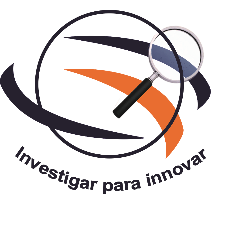 Yo,………………………………………………………………………….................................................Identificado con DNI Nº………………………………………Código UNI Nº…………………...............Domiciliado en (calle, Jr., Av )……………………………………………………………………..............Distrito………………..Provincia…………………Departamento…………………………………...........Grado Académico:…………… …………………………………………………………...................…….Profesión: ………………………………...… Ocupación:…… …..………………..................….………Centro Laboral Actual:………………… ………………………………………..................……………...Teléfono:……………………………..., Celular:…… ……………….....................................................Quién, en calidad de Autor del Artículo de Investigación, presentado al Concurso de Artículos de Investigación en la Facultad de Ingeniería Industrial y de Sistemas, que lleva por título: “………………………….……………..……………………………….……………………………………… .....................................................................................................................................................”.  Se adjunta (01) un original del Artículo en formato Word y PDF al correo electrónico del IIFIIS: ii_fiis@uni.edu.pe., declaro bajo juramento que conozco las reglas del concurso, que:Cumplo con el Reglamento de Investigación de la UNI, acepto la evaluación y resultado del jurado.De lo contrario me someto a las sanciones establecidas en el Reglamento respectivo de Subvenciones, así como a las que me alcancen del Código Civil y Normas Legales conexas por el incumplimiento del presente compromiso.En señal de cumplimiento del presente documento firmo en la ciudad de............... a los......…días del mes de ....................de 2020.                                Firma:…………………………………..                                DNI Nº:…………………………….…...                                Código UNI Nº: ………….…………….